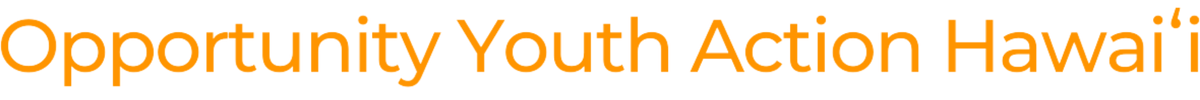 3/31/23House Committee on Judiciary and Hawaiian AffairsHearing Time: 	2:00 PMLocation: 	State CapitolRe: 		Support for HCR 72Aloha Chair Tarnas, Vice Chair Takayama and members of the Committee:We are writing in support of HCR 72, URGING THE OFFICE OF YOUTH SERVICES AND FAMILY COURT OF THE FIRST JUDICIAL CIRCUIT TO COLLABORATE IN IDENTIFYING PROCESSES, PROCEDURES, AND STRATEGIES FOR PARTNERING WITH COMMUNITY ORGANIZATIONS TO MAXIMIZE REHABILITATION AND MINIMIZE RECIDIVISM FOR JUVENILE OFFENDERS.We have an excellent and longstanding collaboration with private sector and public sector stakeholders, including the Office of Youth Services, representatives of the Judiciary, and many others. We are working hard to promote the goals of this resolution.The Opportunity Youth Action Hawaii Hui is a collaboration of organizations and individuals committed to reducing the harmful effects of a punitive incarceration system for youth; promoting equity in the justice system; and improving and increasing resources to address adolescent and young adult mental health needs. We seek to improve the continuity of programs and services for youth and young adults transitioning from minor to adult status; eliminate youth houselessness and housing market discrimination against young adults; and promote and fund more holistic and culturally-informed approaches among public/private agencies serving youth.Thank you for the opportunity to testify in support of this resolution.